    COMPLETE AND BRING TO INTERVIEW 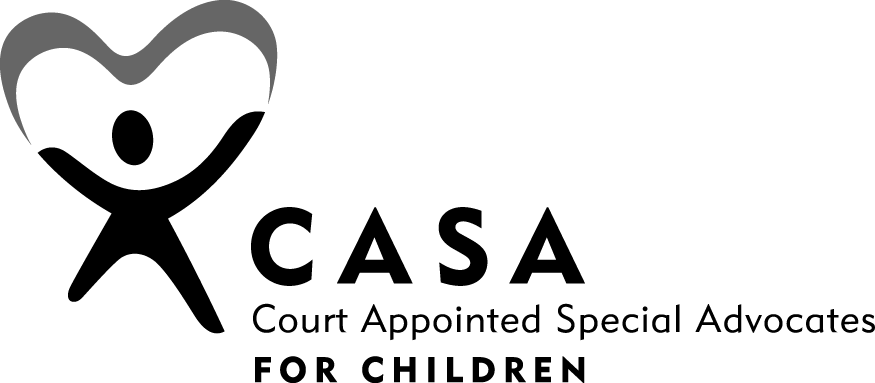 COMPLETION DOES NOT GUARANTEE ACCEPTANCE INTO TRAININGCASA VOLUNTEER APPLICATION                                      of Jackson County, 409 N Front St., Medford OR 97501 (541) 734-2272Date_______________________Name:_______________________________________________________________________________________________                     (Last)                                         (First)                                         (Middle)                                             (Name you like to be called)Address:_____________________________________________________________________________________________	          (Street and/or PO Box)                                                                           (City)                                        (Zip)  Phone_________________________Work________________________Cell/Message_____________________________                                                                    Can you be phoned at work? Yes / NoEmail: _______________________________ Date of Birth________________ Place of Birth_______________________Driver’s License #__________________________State_____    Married     Domestic Partner      Single    Divorced     Widowed    Partner name: 					Emergency Contact: 	 Name _____		_______________     Phone Number 					List all other complete aliases you have used: 										Number of Children__________ Ages & Sex _______________________					___How long have you lived in this area?_____________ Do you have a vehicle or means of transportation?____________How did you hear about CASA? ________________________________________________________________________Have you worked with children or young people before? ____________ If yes, please give details: __________________________________________________________________________________________________________________________________________________________________________________________________________________________What other languages do you speak? ____________________ Hobbies/Interests___________________________________________________________________________________________________________________________________________What are your personal strengths and weaknesses? _________________________________________________________________________________________________________________________________________________________________________________________________________________________________________________________________Have you worked with other volunteer programs? Describe.__________________________________________________________________________________________________________________________________________																	EDUCATIONAL BACKGROUNDPlease list any schools or special training received (attach additional sheets if needed).High school or GED completion year: 						Place				Date			Type				Certificate or Degree________________________________________________________________________________________________________________________________________________________________________________________________________________________________________________________________________________________________________________________________________________________________________________________________________________Do you have any training or experience in the following areas?	____Medical				____Criminology			____Child Development			____Mental Health			____Law Enforcement		____Child Care	____Counseling				____Fundraising			____Child Welfare	____Psychology				____Advertising or Public Relations	____Social Work	____Drug or Alcohol Abuse Programs	____Media			____Hospice	____Education				____Public Speaking		____Writing	Have you had any personal experience(s) involving:	___Child Welfare		____Juvenile Justice	____Other agencies offering services to children	____Court System		____Foster Care		____AdoptionIf so, please explain:___________________________________________________________________________________________________________________________________________________________________________________WORK EXPERIENCEBeginning with your present job, describe your work experience for at least the past three years. (If needed attach additional sheet) If retired, please list last employer. Present Employer_____________________________________Address_______________________________________Your Job Title/Position ________________________________Supervisor’s Name_____________________________Duties________________________________________________________Length of Employment_________________Previous Employer___________________________________ Address________________________________________Your Job Title/Position _________________________________Supervisor’s Name_____________________________Duties_______________________________________________________Length of Employment__________________As a  volunteer you will be asked to attend court hearings and meetings for the children you represent during   business hours of .  Will you be able to arrange your schedule to attend these hearings and meetings? __________________________________  Are you willing to commit to at least two years of volunteer service? ______________________________________________PERSONAL ESSAYWhy do you want to be a CASA Volunteer and what are the benefits for both yourself and the children:_________________________________________________________________________________________________________________________________________________________________________________________________________________________________________________________________________________________________________________________________________________________________________________________________________________________________________________________________________________________________________________________________________________________________________________________________________________________________________________________________________________________________________________________________________________________________________________________________________________________________________________________________________________________________________________________________________________________________________________________________________________________________________________________________________________________________________________________________PERSONAL HISTORYHave you ever been arrested, accused or convicted of a crime? _____________________   If yes please complete:Date:			Charge:					Outcome:											City:			County:		State:			Date:			Charge:					Outcome:											City:			County:		State:			Date:			Charge:					Outcome:											City:			County:		State:			(please complete the above section entirely and attach a separate page if necessary)Do you or any family member presently have any court action pending? _____________________________________
If yes, please explain_________________________________________________________________________________Have you ever been involved with the Dept. of Child Welfare for abuse and/or neglect? ________________________
If yes, please explain_________________________________________________________________________________Do you have personal experience with child abuse or neglect? ______________ If yes, what have you done to recover from it? _______________________________________________________________________________________________________________________________________________________________________________________________AFFIRMATION AND RELEASEI, ___________________________________, hereby affirm that all of the answers provided on my volunteer application are true. I hereby authorize the  of Jackson County, Inc. to investigate my background to determine my suitability as a potential volunteer. I hereby authorize the Department of Human Services Child Welfare, Police Entities, and other background check organizations to investigate and obtain any and all information concerning my child welfare, criminal, and driving record and I hereby release all persons, whosoever, from any charge due to furnishing said information. I hereby waive any right that I may have now or in the future to review any letter of reference submitted by the below listed people. I understand that, once signed the agreement is irrevocable.Signature:___________________________________________________________Date:__________________________Witness:____________________________________________________________ Date:__________________________References: Professional, Personal, and Volunteer (Please list at least 3 with complete addresses and email; {no family members})1._________________________________________________________________________________________________	Name	Mr/Ms/Mrs		                   Address			City/State/Zip Code		
		    _________________________________________________________________________________________________	Email Address		                   				Phone2. _________________________________________________________________________________________________	Name	Mr/Ms/Mrs		                   Address			City/State/Zip Code		
		    _________________________________________________________________________________________________	Email Address		                   				Phone

3._________________________________________________________________________________________________	Name	Mr/Ms/Mrs		                   Address			City/State/Zip Code		
		    _________________________________________________________________________________________________	Email Address		                   				Phone

4._________________________________________________________________________________________________	Name	Mr/Ms/Mrs		                   Address			City/State/Zip Code		
		    _________________________________________________________________________________________________	Email Address		                   				Phone

5._________________________________________________________________________________________________	Name	Mr/Ms/Mrs		                   Address			City/State/Zip Code		
		    _________________________________________________________________________________________________	Email Address		                   				Phone

6._________________________________________________________________________________________________	Name	Mr/Ms/Mrs		                   Address			City/State/Zip Code		
		    _________________________________________________________________________________________________ 	Email Address		                   				Phone